Perry County Health Department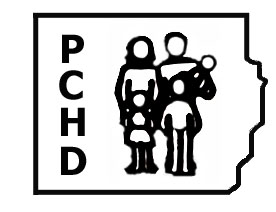 P.O. Box 49							       Working to Keep You Healthy907 South Main								       Ph# (618) 357-5371Pinckneyville, Illinois 62274					                     Fax  (618) 357-3190Certified Commercial Kitchen OptionsRent/Buy space for kitchenMust have:3 compartment sink to wash rinse and sanitize dishesAt least 1 hand sink (the number depends on layout of kitchen)Mop Sink (either utility sink or floor mop sink)Grease trap and # of bathrooms are determined by the IL. Plumbing Inspector – (you will need to call him at 618-993-7010)He will have to approve all plumbing (which must be completed by licensed plumber) before a permit can be issued.		Certification as a Food Manager (at least one when food is being 		prepared) and other staff must be certified food handlers.		Complete paperwork and fee for yearly permitUse an existing kitchen that is already inspectedMust have:A written agreement (signed by the owner of the facility) with the establishment on file with the health department.The kitchen/site must have an area of the kitchen set aside for you to use for storage (this includes dry goods and refrigerator/freezer space)Buy/Build a food truck/trailer or separate kitchenMust have (at a minimum, see enclosed guidelines):	3 – compartment sink to wash, rinse and sanitize dishes	 At least one hand sinkFood Manager certification (at least one person) and all other employees must be certified as Food Handlers	Toilet room within a close proximity of the set up.	Commissary set up for storage – if using an existing certified site, a letter must be      	signed by the owner of the facility allowing you to use the facility and the site must   	have a designated area (dry goods and refrigerator/freezer space) for your               operation.With a food truck/trailer/separate kitchen you can get a permit (yearly - $150.00 or seasonal/6 month - $75.00) but you are welcome to set up at your house (all food must be prepared in the truck or separate inspected kitchen, in a business parking lot (with prior approval from the business), fairs/festivals/picnics, etc.  